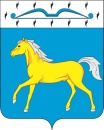 АДМИНИСТРАЦИЯ  ПРИХОЛМСКОГО  СЕЛЬСОВЕТАМИНУСИНСКОГО  РАЙОНАКРАСНОЯРСКОГО  КРАЯРОССИЙСКАЯ ФЕДЕРАЦИЯП О С Т А Н О В Л Е Н И Е25.04.2022                                п. Прихолмье                                № 25-пО проведении публичных слушаний пообсуждению отчета об  исполнении  бюджета Прихолмского сельсовета за 2021 год      На основании ст. 28 Федерального закона от 06.10.2003 № 131-ФЗ "Об общих принципах организации местного самоуправления в Российской Федерации", решения  Прихолмского сельского Совета депутатов от 28.12.2005 г. № 19А-рс «О Положении о публичных слушаниях в Прихолмском сельсовете» (с изменениями и дополнениями), руководствуясь  ст.  40 Устава  Прихолмского  сельсовета Минусинского района Красноярского края,      ПОСТАНОВЛЯЮ:          1. Провести  публичные слушания по  обсуждению отчёта об исполнении бюджета   Прихолмского сельсовета за 2021 год 17.05.2022 г. в 13 часов по адресу: п. Прихолмье, ул. Зелёная д. 31, администрация Прихолмского сельсовета.        2. Создать комиссию по проведению публичных слушаний  по   обсуждению отчёта об исполнении бюджета Прихолмского  сельсовета   за 2021 год  в составе:Иванова С.А. -  заместитель главы Прихолмского сельсовета,                          председатель   комиссии;Балобина Т.М - главный бухгалтер, заместитель председателя; Берсенева Я.А.  - специалист 1 категории, секретарь комиссии;члены комиссии:Клямм Л.А -  депутат Прихолмского сельского Совета депутатов;Бондарева М.Г. - депутат Прихолмского сельского Совета депутатов;      Иванова Н.А - председатель Совета ветеранов войны и труда п. Прихолмье (по согласованию).         
     3. Комиссии   по организации и  проведению публичных слушаний по  обсуждению отчёта об исполнении  бюджета Прихолмского сельсовета за 2021 год:- разместить на официальном сайте администрации Прихолмского сельсовета документы и материалы об исполнении  бюджета Прихолмского сельсовета за 2021 год;- подготовить информационное сообщение о  проведении публичных слушаний;- опубликовать в официальном печатном издании "Прихолмские вести" проект решения Прихолмского сельского Совета депутатов «Об  утверждении отчёта об исполнении  бюджета Прихолмского сельсовета за 2021 год»; опубликовать в официальном печатном издании «Прихолмские вести» настоящее постановление,   информационное   сообщение   о   дате, времени,   месте   проведения публичных слушаний по обсуждению отчёта об исполнении    бюджета  Прихолмского сельсовета за 2021 год;- обеспечить прием и регистрацию предложений    жителей    Прихолмского сельсовета по  отчёту об исполнении  бюджета Прихолмского сельсовета за 2021 год;при обращении жителей сельсовета  разъяснять порядок проведения  публичных слушаний;-	обеспечить проведение публичных слушаний;- опубликовать  выписку из протокола публичных слушаний в течение 10 дней со дня проведения  публичных слушаний;-	направить протокол публичных слушаний в Прихолмский сельский  Совет депутатов и опубликовать решение по результатам публичных слушаний в официальном печатном издании «Прихолмские вести».      4. Письменные предложения жителей Прихолмского сельсовета по   отчёту об исполнении  бюджета Прихолмского сельсовета за 2021 год принимаются по адресу: Красноярский край, Минусинский район, п. Прихолмье, улица Зелёная, д. 31,  кабинет  заместителя главы сельсовета.Прием письменных предложений прекращается в 16:00 в день, предшествующий дню проведения публичных слушаний.      По итогам изучения, анализа и обобщения поступивших предложений комиссия в течение одного дня после окончания приёма письменных предложений составляет заключение, которое вместе с поступившими предложениями предоставляется в Прихолмский сельский Совет депутатов.5.  Ответственность   за   исполнением  постановления   оставляю за собой.6.  Постановление вступает в силу со дня официального опубликования в официальном печатном издании «Прихолмские вести».Глава Прихолмского сельсовета                                                 А.В. Смирнов